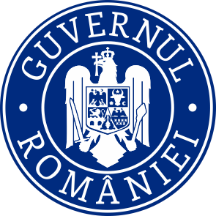 Cod SIPOCA …………Cod MySMIS2014…………....CONTRACT DE FINANŢAREîn cadrul Programului Operațional Capacitate AdministrativăNr._____ din ________1. Părțile:Ministerul Lucrărilor Publice, Dezvoltării și Administrației, persoană juridică de drept public, succesor în drepturi și obligații al Ministerului Dezvoltării Regionale și Administrației Publice (conform O.U.G. nr. 68/2019 privind stabilirea unor măsuri la nivelul administrației publice centrale și pentru modificarea și completarea unor acte normative), cod de înregistrare fiscală 26369185, cu sediul în Bulevardul Libertății nr. 16, latura nord, sector 5, București, cod poștal 050706, telefon 021.310.40.60, fax 021.310.40.61, reprezentat legal de domnul ............................., având funcția de ministru al lucrărilor publice, dezvoltării și administrației, în calitate de Autoritate de Management pentru Programul Operațional Capacitatea Administrativă, denumită în continuare AM POCAşiDenumirea beneficiarului, persoană juridică de drept public/privat……….., cod de înregistrare fiscală ………….., cu sediul în …………..(adresa completă), cod poştal ……….., telefon …………, fax ………… reprezentată legal de ………………, având funcţia de …………….., în calitate de Beneficiar/lider de parteneriat – după caz, au convenit încheierea prezentului Contract de finanţare în următoarele condiţii:2. Precizări prealabileÎn prezentul Contract de finanțare, cu excepția situațiilor când contextul cere altfel sau a unei prevederi contrare:a) cuvintele care indică singularul includ și pluralul, iar cuvintele care indică pluralul includ și singularul;b) cuvintele care includ un gen includ toate genurile;c) termenul “zi” reprezintă zi calendaristică, dacă nu se specifică altfel.Trimiterile la actele normative includ și modificările și completările ulterioare ale acestora, precum și orice alte normative subsecvente.Contractul de finanțare este contract de adeziune. Acesta stabilește cadrul juridic general în care se va desfășura relația contractuală dintre AM POCA și Beneficiar. Raporturile juridice dintre AM POCA și Beneficiar vor fi guvernate de prezentul Contract de finanţare care, împreună cu dispozițiile prevăzute în fiecare dintre documentele Contractului de finanțare, vor reprezenta legea părţilor.În cazul în care, orice prevedere din Contractul de finanţare, inclusiv anexele acestuia, și/sau din documentele acestuia este sau devine, la un moment dat, nulă, invalidă sau neexecutabilă conform legii aplicabile, legalitatea, validitatea și aplicabilitatea unei asemenea prevederi în limita admisă de lege, precum și a celorlalte prevederi ale Contractului de finanţare, nu vor fi afectate sau prejudiciate de aceasta. Părțile vor depune eforturile necesare pentru a realiza acele acte și/sau modificări care ar conduce la același rezultat legal și/sau economic care s-a avut în vedere la data încheierii Contractului de finanţare. În cazul proiectelor implementate în parteneriat, drepturile și obligațiile Beneficiarului, prevăzute în cadrul prezentului contract, revin Liderului de parteneriat. În cadrul prezentului contract, dacă prin acte normative nu se prevede altfel, termenele (inclusiv durata contractului) se calculează după cum urmează:a) Când termenul este stabilit pe luni el se împlinește în ziua corespunzătoare din ultima lună. Dacă ultima lună nu are o zi corespunzătoare celei în care termenul a început să curgă, termenul se împlinește în ultima zi a acestei luni;b) Când termenul este stabilit pe zile, acesta începe să curgă în ziua intrării în vigoare a contractului și se împlinește la ora 24.00 din ultima zi;c) Când termenul este stabilit atât pe luni cât și pe zile, termenul se calculează aplicând regulile stabilite la litera a), iar termenul pe zile curge în continuarea celui stabilit pe luni și se împlinește la ora 24.00 din ultima zi;d) Dacă ultima zi a termenului este o zi nelucrătoare, termenul se consideră împlinit la sfârșitul primei zile lucrătoare care îi urmează.CLAUZE CONTRACTUALEArt. 1 – Obiectul Contractului de finanțare Obiectul Contractului de finanțare îl reprezintă acordarea finanţării nerambursabile de către AM POCA, pentru implementarea proiectului cu titlul “…………………………….……………..”, cod SIPOCA ......./MySMIS2014 ………………, denumit în continuare Proiect, pe durata stabilită și în conformitate cu obligațiile asumate prin prezentul Contract de finanțare, inclusiv Anexele acestuia.Art. 2 - Anexele Contractului de finanțareBeneficiarul se angajează să implementeze Proiectul în conformitate cu termenii şi condiţiile stabilite în Contractul de finanțare și Anexele I-VIII, care fac parte integrantă din acesta, astfel:a) Anexa I – Cererea de finanțare (consolidată, rezultată în urma verificării și evaluării, precum și a modificărilor și completărilor ulterioare și anexele acesteia), denumită în continuare Cererea de finanțare;b) Anexa II - Graficul estimativ de depunere a cererilor de prefinanțare/rambursare/plată;c) Anexa III – Raportări privind stadiul implementării Proiectului; d) Anexa IV – Prefinanțarea, rambursarea și plata cheltuielilor;e) Anexa V – Achiziții. Conflict de interese;f) Anexa VI – Verificarea și monitorizarea la fața locului a Proiectului;g) Anexa VII – Măsuri de informare şi comunicare;h) Anexa VIII – Nereguli/fraude și recuperări debite;Art. 3 – Durata Contractului de finanțare(1) Contractul de finanțare intră în vigoare la data semnării de către reprezentantul legal al AM POCA, după ce a fost semnat, în prealabil, de către reprezentantul legal al Beneficiarului. (2) Perioada de implementare a Proiectului este de ..............  luni. Perioada totală de implementare a Proiectului cuprinde perioada prevăzută la prezentul alineat la care se va adăuga perioada cuprinsă între 01 ianuarie 2014 și data semnării contractului de finanțare, în situația în care, în această perioadă, au fost angajate și plătite de către Beneficiar cheltuieli care se regăsesc în cadrul cererii de finanțare și/sau cheltuieli angajate și plătite de către Beneficiar în perioada de evaluare a cererii de finanțare și care vor fi solicitate la prefinanțare/plată/rambursare în cadrul perioadei de implementare, în conformitate cu prevederile legale și contractuale.(3) Prelungirea perioadei de implementare a Proiectului, sau orice altă modificare/completare în legătură cu proiectul se realizează exclusiv prin acordul scris al părţilor, prin act adiţional încheiat obligatoriu înainte de expirarea acesteia.(4) Contractul de finanțare își încetează valabilitatea în termen de 5(cinci) ani după expirarea perioadei prevăzute la alin. (2). Art. 4 – Valoarea ProiectuluiValoarea totală a Proiectului care face obiectul Contractului de finanțare este de: .... ‹ suma în cifre › /....‹ suma în litere ›...lei, din care:a) Valoare eligibilă este de .... ‹ suma în cifre › /....‹ suma în litere ›...lei, b) Valoare neeligibilă, inclusiv TVA aferentă acesteia  este de .... ‹ suma în cifre › /....‹ suma în litere ›...lei .Repartizarea valorii eligibile a Proiectului este defalcată pe categorii de surse de finanțare, fiind reflectată în cadrul valorii totale a Proiectului, după cum urmează:(pentru proiecte implementate în parteneriat)(pentru proiecte implementate de Beneficiar)(3) AM POCA se angajează să acorde o finanțare nerambursabilă de maxim .... ‹ suma în cifre › /....‹ suma în litere ›...lei, după caz (pentru proiecte implementate în parteneriat) din care:...... ‹ suma în cifre › /....‹ suma în litere ›...lei echivalentă cu maximum ....% din valoarea eligibilă a cheltuielilor efectuate de Beneficiar/lider de parteneriat și...... ‹ suma în cifre › /....‹ suma în litere ›...lei echivalentă cu maximum ....% din valoarea eligibilă a cheltuielilor efectuate de partener/parteneri, după caz (pentru proiecte implementate de Beneficiar) echivalentă cu maximum ....% din valoarea eligibilă a proiectului.(4) În cazul în care, la finalizarea perioadei de implementare a Proiectului, valoarea eligibilă este mai mică decât valoarea eligibilă prevăzută la alin. (2), suma acordată de AM POCA se va reduce corespunzător prin aplicarea la valoarea totală a cheltuielilor eligibile autorizate a procentului/lor prevăzut/e la alin. (3). (5) Orice modificare a Contractului de finanțare, agreată de către părţi, nu poate conduce, în nici un caz, la creşterea valorii finanţării nerambursabile şi/sau a procentului pe care aceasta îl reprezintă din valoarea totală eligibilă a Proiectului, specificată la alin. (3) al prezentului articol, cu excepția diferențelor ce nu depășesc valoarea de 1 leu și care rezultă automat din calculul efectuat de către sistemul informatic MySMIS2014.(6) Prevederile alin. (5) al prezentului articol se aplică corespunzător și în cazul modificărilor asupra bugetului Proiectului, în conformitate cu prevederile art. 14 din Contractul de finanțare.(7) Beneficiarului i se acordă finanțarea nerambursabilă în termenii și condițiile stabilite prin acordul de voință al părților, care este constituit în prezentul Contract de finanțare și anexele acestuia, pe care Beneficiarul declară că le cunoaște și le acceptă.(8) Beneficiarul acceptă finanțarea nerambursabilă și se angajează să implementeze Proiectul pe propria răspundere, în conformitate cu prevederile cuprinse în prezentul Contract de finanțare, inclusiv anexele acestuia și cu legislația națională și comunitară în vigoare.Art. 5 – Eligibilitatea cheltuielilorCheltuielile sunt considerate eligibile dacă sunt în conformitate cu:a) Regulamentul (UE) nr. 1303/2013 al Parlamentului European și al Consiliului din 17 decembrie 2013 de stabilire a unor dispoziții comune privind Fondul european de dezvoltare regională, Fondul social european, Fondul de coeziune, Fondul european agricol pentru dezvoltare rurală și Fondul european pentru pescuit și afaceri maritime, precum și de stabilire a unor dispoziții generale privind Fondul european de dezvoltare regională, Fondul social european, Fondul de coeziune și Fondul european pentru pescuit și afaceri maritime și de abrogare a Regulamentului (CE) nr. 1083/2006 al Consiliului;b) Regulamentul (UE) nr. 1304/2013 al Parlamentului European și al Consiliului din privind Fondul social european și de abrogare a Regulamentului (CE) nr. 1081/2006;c) Regulamentul (UE, Euratom) 2018/1046 al Parlamentului European și al Consiliului din 18 iulie 2018 privind normele financiare aplicabile bugetului general al Uniunii, de modificare a Regulamentelor (UE) nr. 1296/2013, (UE) nr. 1301/2013, (UE) nr. 1303/2013, (UE) nr. 1304/2013, (UE) nr. 1309/2013, (UE) nr. 1316/2013, (UE) nr. 223/2014, (UE) nr. 283/2014 și a Deciziei nr. 541/2014/UE și de abrogare a Regulamentului (UE, Euratom) nr. 966/2012.d) Hotărârea Guvernului nr. 399/ 2015 privind regulile de eligibilitate a cheltuielilor efectuate în cadrul operaţiunilor finanţate prin Fondul european de dezvoltare regională, Fondul social european şi Fondul de coeziune 2014-2020, cu modificările ulterioare;e) Ghidul solicitantului aplicabil cererii de proiecte……Cheltuielile aferente prezentului Proiect sunt eligibile cu condiţia ca acestea să fie cuprinse în Anexa I la prezentul Contract de finanțare şi să fie efectuate în conformitate cu termenii şi condiţiile prezentului Contract de finanțare și ale legislației naționale și comunitare în vigoare.Ca urmare a verificărilor, AM POCA își rezervă dreptul de a declara neeligibile cheltuielile efectuate cu nerespectarea prevederilor legale în vigoare, inclusiv în situația în care acestea au fost cuprinse în Contractul de finanțare, actele adiționale și/sau notificările transmise de către Beneficiar și avizate de către AM POCA, pe toata durata de valabilitate a contractului. Cheltuielile  aferente activităților efectuate după expirarea perioadei de implementare a Proiectului, vor fi suportate exclusiv  de Beneficiar din bugetul propriu.Art. 6 – Prefinanțarea, rambursarea și plata cheltuielilorPrefinanțarea, rambursarea și plata cheltuielilor se va realiza de către AM POCA în conformitate cu prevederile legale și ale Anexei IV la prezentul Contract de finanțare, în baza cererilor Beneficiarului depuse la AM POCA.Transferul fondurilor se va efectua în lei în următoarele conturi:  Cont pentru cerere de prefinanțare- cod IBAN:	 ……………………				 - Titular cont: ………………………….- Denumire/adresa Trezoreriei/Băncii Comerciale: ……………………………Cont pentru cerere de plată- cod IBAN:	 ……………………				 - Titular cont: ………………………….- Denumire/adresa Trezoreriei: ……………………………Cont pentru cerere de rambursare- cod IBAN:	 ……………………				 - Titular cont: ………………………….- Denumire/adresa Trezoreriei/Băncii Comerciale: ……………………………Pentru proiecte implementate în parteneriat, transferul fondurilor se va face în următoarele conturi deschise pe numele Beneficiarului/Partenerului:a) Conturi Beneficiar:Cont pentru cerere de prefinanțare- cod IBAN:	 ……………………				 - Titular cont: ………………………….- Denumire/adresa Trezoreriei/Băncii Comerciale: ……………………………Cont pentru cerere de plată- cod IBAN:	 ……………………				 - Titular cont: ………………………….- Denumire/adresa Trezoreriei: ……………………………Cont pentru cerere de rambursare - cod IBAN:	 ……………………				 - Titular cont: ………………………….- Denumire/adresa Trezoreriei/Băncii Comerciale: ……………………………b) Conturi Partener:Cont pentru cerere de prefinanțare- cod IBAN:	 ……………………				 - Titular cont: ………………………….- Denumire/adresa Trezoreriei/Băncii Comerciale: ……………………………Cont pentru cerere de plată- cod IBAN:	 ……………………				 - Titular cont: ………………………….- Denumire/adresa Trezoreriei: ……………………………Cont pentru cerere de rambursare - cod IBAN:	 ……………………				 - Titular cont: ………………………….- Denumire/adresa Trezoreriei/Băncii Comerciale: ……………………………AM POCA va efectua transferul fondurilor în limita soldului existent la data autorizării la plată a cererilor de prefinanțare/rambursare/plată.În cazul insuficienţei fondurilor, plata se va suspenda până la alimentarea conturilor AM POCA cu fondurile necesare și va notifica Beneficiarul/Partenerul în termen de 3(trei) zile de la data autorizării la plată a cererilor de prefinanțare/rambursare/plată, cu privire la această situație.Art.7 – Obligațiile părțilorPrezentul Contract de finanțare obligă părţile să respecte întocmai şi cu bună credinţă fiecare dispoziţie a acestuia în conformitate cu principiul obligativităţii Contractului de finanțare între părţi, cu respectarea prevederilor legale naționale și comunitare.Secțiunea I - Obligaţiile BeneficiaruluiObligaţii generale(1) Beneficiarul se obligă să implementeze Proiectul pe propria răspundere, în conformitate cu prevederile prezentului Contract de finanțare, ale legislației naționale și comunitare în vigoare. Beneficiarul va fi singurul răspunzător în faţa AM POCA pentru îndeplinirea obligaţiilor asumate prin Contractul de finanțare, pentru implementarea Proiectului şi pentru obținerea rezultatelor prevăzute în Anexa I la prezentul Contract de finanţare.(2) Beneficiarul declară și se angajează, irevocabil și necondiționat, să utilizeze finanţarea exclusiv cu respectarea termenilor și condițiilor Contractului de finanţare.(3) Beneficiarul îşi asumă integral răspunderea pentru prejudiciile cauzate terţilor din culpa sa pe parcursul implementării Proiectului. AM POCA va fi degrevată de orice responsabilitate pentru prejudiciile cauzate terţilor, de către Beneficiar, ca urmare a executării prezentului Contract de finanțare.(4) Beneficiarul este obligat să furnizeze AM POCA orice documente, date şi/sau informaţii solicitate în legătură cu implementarea Proiectului şi executarea prezentului Contract de finanțare, în termenul şi condiţiile specificate în solicitare.(5) Beneficiarul are obligația de a respecta instrucțiunile și orice alte documente aplicabile, emise de AM POCA.Obligații privind implementarea Proiectului(6) Beneficiarul are obligaţia să asigure un management eficient al Proiectului, inclusiv prin asigurarea resurselor umane materiale şi financiare necesare obținerii, în termenele stabilite prin prezentul Contract de finanțare, a rezultatelor Proiectului.(7) Beneficiarul are obligaţia de a respecta calendarul de implementareprevăzut în Anexa I la prezentul Contract de finanțare, precum și activitățile aferente acestora. (8) Beneficiarul are obligaţia de a respecta prevederile Anexei II la prezentul Contract de finanţare.(9) Beneficiarul are obligația de a întocmi și transmite către AM POCA, conform planificării din Anexa II la prezentul Contract de finanțare, cererile de prefinanțare/rambursare/plată, precum și documentele justificative aferente, în conformitate cu prevederile Anexei IV la prezentul Contract de finanțare.(10) Cererile de prefinanțare/rambursare/plată, rapoartele de progres, notificările, precum şi orice alt document oficial transmis către AM POCA pentru implementarea Proiectului, vor fi semnate de către reprezentantul legal al Beneficiarului sau de către persoana împuternicită în acest sens de către acesta, în conformitate cu prevederile legale în vigoare.(11) Beneficiarul are obligaţia de a întocmi şi transmite rapoarte de progres trimestriale, conform prevederilor Anexei III la prezentul Contract de finanţare şi/sau ori de câte ori AM POCA solicită aceasta.(12) Beneficiarul are obligația să adauge toate documentele și să completeze datele pentru care este răspunzător, actualizându-le corespunzător, ori de câte ori este cazul, în sistemul informatic MYSMIS 2014. (13) Beneficiarul are obligația  de a adăuga dosarul achiziției publice în MYSMIS 2014, în termen de maxim 10 zile lucrătoare de la data încheierii contractului de achiziție publică.(14) În cazul unei defecțiuni a sistemului MySMIS 2014 sau în caz de  forță majoră în conformitate cu prevederile art. 16 din contract, Beneficiarul poate prezenta informațiile solicitate în format  letric. De îndată ce imposibilitatea folosirii sistemului sau cazul de forța majoră încetează, Beneficiarul va adăuga documentele respective în MySMIS 2014.(15) Beneficiarul este obligat să realizeze toate măsurile de informare și publicitate în conformitate cu obligațiile asumate prin Anexa I și cu respectarea prevederilor din Anexa VII la prezentul Contract de finanțare. (16) Beneficiarul este obligat să informeze AM POCA despre orice situaţie care poate determina rezilierea şi/sau întârzierea executării Contractului de finanțare, în termen de maxim 5(cinci) zile lucrătoare de la data luării la cunoştinţă. În urma analizei, AM POCA poate decide rezilierea şi/sau suspendarea Contractului de finanțare, cu aplicarea corespunzătoare a prevederilor legale incidente.(17) Beneficiarul are obligaţia de a restitui AM POCA orice plată nedatorată/sume necuvenite plătite în cadrul prezentului Contract de finanțare. Modalitatea de recuperare a sumelor se realizează conform Anexei VIII la prezentul Contract de finanțare.(18) Beneficiarul este obligat să notifice AM POCA în scris și fără întârziere, orice modificare apărută în legătură cu datele sale de identificare sau ale reprezentanților săi, precum și orice informație ce poate fi relevantă în relația sa cu AM POCA, orice astfel de modificare/informație fiind opozabilă AM POCA doar de la data primirii notificării de către AM POCA. Aceste informaţii se pot referi, dar fără a se limita la, orice împrejurare de natură economică sau juridică, act sau fapt care ar modifica starea de drept sau de fapt existentă la momentul încheierii Contractului de finanțare.(19) Beneficiarul este obligat să notifice AM POCA asupra fondurilor rămase neutilizate, ca urmare a atribuirii și/sau finalizării contractelor de achiziție publică aferente proiectului.Obligații privind implementarea Proiectului în parteneriat(20) În cazul implementării Proiectului în parteneriat, responsabilitatea faţă de AM POCA pentru realizarea Proiectului și a respectării prevederilor legale naționale și comunitare revine, în exclusivitate, Beneficiarului - lider de parteneriat. Pentru neregulile identificate în cadrul proiectelor implementate în parteneriat, AM POCA emite notificările și titlurile de creanță pe numele Beneficiarului – lider de parteneriat/partenerului care a efectuat cheltuiala afectată de neregulă.(21) În cazul în care, unul dintre Parteneri se retrage sau nu-şi îndeplineşte obligaţiile conform Acordului de parteneriat încheiat cu Beneficiarul, acesta din urmă are obligaţia de a prelua activităţile Partenerului în cauză, indiferent de prevederile Acordului de parteneriat.(22) Beneficiarul poate înlocui Partenerii aprobaţi prin Cererea de finanţare, în cazuri temeinic justificate, cu aprobarea AM POCA și cu respectarea prevederilor legale, precum și a tuturor condițiilor stipulate în Acordul de parteneriat și prin Ghidul solicitantului aplicabil cererii de proiecte.Obligații privind monitorizarea, verificarea, controlul și auditul(23) Beneficiarul are obligaţia de a asigura accesul neîngrădit al autorităţilor naţionale cu atribuţii de monitorizare, verificare, control şi audit, al serviciilor Comisiei Europene, al Curţii Europene de Conturi, al reprezentanţilor serviciului specializat al Comisiei Europene - Oficiul European pentru Lupta Antifraudă - OLAF, precum şi al reprezentanţilor Departamentului pentru Lupta Antifraudă - DLAF, în limitele competenţelor ce le revin, în cazul în care aceştia efectuează monitorizări/verificări/controale/audit la faţa locului şi solicită declaraţii, documente, informaţii, sub sancțiunea restituirii sumelor rambursate, inclusiv dobânzile/penalizările aferente, pentru documentele lipsă.(24) În îndeplinirea obligațiilor prevăzute la alin. (23), Beneficiarul se obligă să acorde, în termenul solicitat, drepturile de acces necesare personalului desemnat în acest sens de către organismele menționate la alin. (23), la locurile și spațiile unde se implementează sau a fost implementat Proiectul, inclusiv acces la sistemele informatice, precum și la bunurile achiziționate, la toate documentele și fișierele informatice privind gestiunea tehnică și financiară a Proiectului. Documentele trebuie să fie ușor accesibile și arhivate astfel încât să permită verificarea acestora. Beneficiarul este obligat să informeze AM POCA cu privire la locul arhivării, în termen de 5(cinci) zile lucrătoare de la data intervenirii oricăror modificări.(25) Beneficiarul are obligația de a realiza, la termenele specificate, toate măsurile necesare implementării recomandărilor/constatărilor rezultate ca urmare a misiunilor/vizitelor de asistență/monitorizare/verificare/control/audit ale AM POCA, Autorității de Certificare şi Plată, Autorității de Audit, Comisiei Europene și ale serviciilor acesteia.(26) Beneficiarul are obligaţia de a respecta prevederile Anexei VI la prezentul Contract de finanțare.(27) Beneficiarul are obligaţia întocmirii rapoartelor de progres şi a cererilor de prefinanţare/plată/rambursare, cu respectarea prevederilor legislației naționale și comunitare în vigoare și în conformitate cu prevederile Anexei IV la prezentul Contract de finanțare.Obligații privind achiziţiile în cadrul Proiectului(28) În scopul atribuirii contractelor de achiziții publice necesare pentru implementarea Proiectului care face obiectul prezentului Contract de finanțare, Beneficiarul are obligația de a respecta prevederile legislației naționale și comunitare aplicabile în domeniul achizițiilor publice (inclusiv pentru achiziţiile directe), precum și prevederile Anexei V la prezentul Contract de finanțare. Nerespectarea acestei obligații conduce la neeligibilitatea cheltuielilor efectuate și/sau aplicarea de reduceri procentuale, corecții financiare, conform legislației incidente în vigoare la data achiziției. (29) În cazul în care proiectul se implementează în parteneriat, valoarea estimată, fără TVA, a achizițiilor cu același obiect sau destinate utilizării identice ori similare, se determină prin cumul la nivelul întregului proiect și în consecință, tipul de procedură de achiziție aplicată de oricare din parteneri este determinat în funcție de aceasta.  (30) Beneficiarul este obligat, în cazul contractării de bunuri și servicii, să prevadă în contractele încheiate, obligația operatorului economic de a prezenta toate informațiile/documentele solicitate de către persoanele autorizate și/sau organismele prevăzute la alin. (23). AM POCA își rezervă dreptul de a nu autoriza la plată acele cheltuieli pentru care nu sunt furnizate informațiile/documentele solicitate.(31) În scopul încheierii de contracte conform Codului civil și contracte de muncă pe perioadă determinată/nedeterminată, necesare pentru implementarea Proiectului, Beneficiarul are obligația de a respecta prevederile legislației naționale și comunitare aplicabile în domeniu, precum și prevederile Anexei IV la Contractul de finanțare.Obligații privind asigurarea resurselor financiare necesare(32) Beneficiarul/Partenerul este obligat să asigure sumele necesare finanţării Proiectului. Obligații privind evaluarea(33) Beneficiarul îşi asumă obligaţia de a furniza AM POCA și/sau oricărei persoane autorizate (fizice și/sau juridice) de către aceasta, în termenul solicitat expres, orice document sau informaţie relevantă în vederea realizării/evaluării POCA și/sau a Proiectului. Obligații privind evidenţa contabilă informatizată distinctă(34) Beneficiarul/Partenerul este obligat să ţină evidenţa contabilă folosind conturi analitice distincte pentru Proiect. Sistemul contabil utilizat va fi în conformitate cu legislaţia naţională și comunitară în vigoare. Beneficiarul are obligația, în vederea efectuării reconcilierii contabile între conturile contabile ale AM și cele ale beneficiarului, să transmitătrimestrial , până la data de 20 a lunii următoare perioadei de raportare, Formularul nr. 10-Notificare cu privire la reconcilierea contabilă, prevăzut în anexa nr.10 la Hotărârea Guvernului nr. 93/2016 pentru aprobarea Normelor metodologice de aplicare a prevederilor Ordonanţei de urgenţă a Guvernului nr. 40/2015 privind gestionarea financiară a fondurilor europene pentru perioada de programare 2014 – 2020, cu modificările și completările ulterioare.Obligații privind păstrarea documentelor(35) Beneficiarul are obligaţia de a îndosaria și păstra, în bune condiții, pe întreaga perioadă de valabilitate a contractului, toate documentele aferente proiectului, în original, inclusiv documentele contabile privind activităţile şi cheltuielile efectuate, în conformitate cu regulamentele comunitare şi legislația naţională, sub sancțiunea restituirii tuturor sumelor rambursate în cadrul proiectului, aferente documentelor lipsă. (36) Beneficiarul are obligația de a asigura arhivarea electronică a documentației aferente Proiectului.Secțiunea II - Drepturile şi obligaţiile AM POCA(1) AM POCA are dreptul să solicite Beneficiarului rapoarte de progres trimestriale și/sau semestriale, sau de câte ori se impune, precum şi orice alt document privind implementarea Proiectului.(2) AM POCA are dreptul să efectueze monitorizarea, verificarea, controlul și evaluarea Proiectului, pe toată perioada de implementare a acestuia, precum şi pentru o perioada de 5(cinci) ani de la data finalizării perioadei de implementare a Proiectului. (3) AM POCA are obligaţia de a informa Beneficiarul cu privire la orice decizie luată, precum şi cu privire la rapoartele, concluziile şi recomandările formulate de către Comisia Europeană și serviciile acesteia, cu impact asupra Proiectului.(4) AM POCA are obligaţia de a acorda asistenţă Beneficiarului prin furnizarea informaţiilor sau clarificărilor necesare pentru implementarea Proiectului.(5) AM POCA are obligaţia de a efectua vizite de monitorizare la fata locului, în timpul derulării unei activități a Proiectului, precum şi verificări de management (administrative și la fața locului), pe toată durata de valabilitatea a Contractului de finanțare prevăzută la art. 3 alin. (4).(6) AM POCA îşi rezervă dreptul de a diminua corespunzător finanţarea acordată, în situaţia în care indicatorii/obiectivele/rezultatele Proiectului prevăzuţi/prevăzute în Cererea de finanţare sunt neîndepliniţi/neîndeplinite şi/sau nerealizaţi/nerealizate, conform Cererii de finanţare aprobate, proporțional cu gradul de neîndeplinire a acestora, conform procedurilor specifice și a legislației în vigoare incidente.(7) AM POCA poate dezangaja, în condițiile legii și ale prezentului contract de finanțare, fondurile rămase neutilizate în urma atribuirii și/sau finalizării contractelor de achiziție publică. Art. 8 – Conflictul de interese(1) Prin conflict de interese se înțelege orice situație definită ca atare în legislația națională și comunitară.(2) Părţile se obligă să întreprindă toate diligenţele necesare pentru a evita orice conflict de interese şi să se informeze reciproc, în termen de maxim 5(cinci) zile lucrătoare de la luarea la cunoştinţă, în legătură cu orice situaţie care dă sau este posibil să dea naştere unui astfel de conflict. (3) Orice conflict de interese care apare în decursul executării Contractului de finanțare trebuie notificat fără întârziere către AM POCA. (4) AM POCA îşi rezervă dreptul de a verifica aceste situaţii şi de a lua măsurile necesare, conform prevederilor legislației naționale și comunitare incidente, dacă este cazul. (5) Beneficiarul are obligația respectării prevederilor Anexei V la prezentul Contract de finanțare.Art. 9 – Dreptul de proprietate. Utilizarea bunurilor și a rezultatelor (1) Dreptul de proprietate asupra tuturor bunurilor achiziționate în implementarea Proiectului, precum și a oricăror rezultate prevăzute prin Contractul de finanțare sunt și rămân proprietatea exclusivă a Beneficiarului sau a Partenerului, în condițiile prevăzute prin acordul de parteneriat. Fac obiectul dreptului de proprietate inclusiv, dar fără a se limita la, drepturi de autor și/sau orice alte drepturi de proprietate intelectuală, obținute în executarea sau ca urmare a executării Contractului de finanțare.(2) Drepturile de autor și/sau de proprietate intelectuală preexistente la data încheierii Contractului de finanțare nu fac obiectul prevederilor alin. (1), cu condiția ca acestea să nu fie incluse în cadrul Contractului de finanțare.(3) Beneficiarul se angajează să utilizeze bunurile achiziționate în cadrul Contractului de finanțare pentru implementarea Proiectului și în scopul declarat al acestuia.Art. 10 – Cesiunea și novația prin schimbare de debitor Prezentul Contract de finanțare în integralitatea sa, precum şi toate drepturile și obligațiile care decurg din implementarea acestuia, nu pot face obiectul cesiunii și/sau a novației. Art. 11 – Nereguli și recuperări (1) Termenii de „neregulă”, „suspiciune de fraudă” și „fraudă” au înţelesul dat de legislația națională și comunitară incidentă.(2) În situația primirii/înregistrării unor constatări cu implicații financiare sau cu posibile implicații financiare ori a unor sesizări care privesc proiectul care face obiectul prezentului contract, AM POCA va întreprinde toate demersurile necesare pentru constatarea neregulii și stabilirea corecțiilor financiare și/sau a creanțelor bugetare, precum și orice alte măsuri, în conformitate cu legislația națională și comunitară. Beneficiarul este obligat să respecte prevederile Anexei VIII la prezentul Contract de finanțare.Art.12 -  Monitorizarea Contractului de finanțareMonitorizarea realizării rezultatelor, indicatorilor și a obiectivelor stabilite prin Contractul de finanțare este efectuată de către AM POCA, în conformitate cu prevederile legale naționale și comunitare, precum și cu Anexa III la prezentul Contract de finanțare. Art. 13 – Informarea și comunicarea(1) AM POCA și Beneficiarul sunt responsabili de îndeplinirea obligațiilor prevăzute în art. 115 -  Informare și comunicare și Anexa XII – Informarea și comunicarea privind contribuțiile din partea fondurilor din Regulamentul (UE) nr. 1303/2013 al Parlamentului European și al Consiliului de stabilire a unor dispoziții comune privind Fondul european de dezvoltare regională, Fondul social european, Fondul de coeziune, Fondul european agricol pentru dezvoltare rurală și Fondul european pentru pescuit și afaceri maritime, precum și de stabilire a unor dispoziții generale privind Fondul european de dezvoltare regională, Fondul social european , Fondul de coeziune și Fondul european pentru pescuit și afaceri maritime și de abrogare a Regulamentului (CE) nr. 1083/2006 al Consiliului, cu completările ulterioare. (2) Beneficiarul are obligația de a implementa măsurile de informare și comunicare, în conformitate cu obligațiile asumate în Anexa I și în Anexa VII la prezentul Contract de finanțare, și de a respecta prevederile Manualului de identitate vizuală postat pe site-ul oficial al AM POCA.Art. 14 – Modificarea și completarea Contractului de finanțare (1) Părțile au dreptul, pe întreaga durată de valabilitate a prezentului Contract de finanțare, de a conveni modificarea/completarea clauzelor și/sau Anexelor acestuia, prin act adițional, încheiat în aceleași condiții ca și Contractul de finanțare. (2) Actele adiţionale intră în vigoare la data semnării de către reprezentantul legal al AM POCA, după ce au fost semnate în prealabil de către reprezentantul legal al beneficiarului, cu excepția cazurilor în care prin actul adițional se confirmă modificări intervenite în legislația națională și/sau comunitară relevantă, situație în care, modificarea respectivă intră în vigoare de la data menționată în actul normativ corespunzător.(3) În cazul în care propunerea de modificare a Contractului de finanțare este inițiată de către Beneficiar, acesta are obligația de a transmite solicitarea, inclusiv documentele justificative, către AM POCA, cu cel puțin 30 (treizeci) de zile lucrătoare înainte de termenul de la care se intenționează ca modificarea să intre în vigoare și cel târziu cu 30 (treizeci) de zile lucrătoare înainte de sfârşitul perioadei de implementare a Proiectului. (4) Beneficiarul poate solicita majorarea valorii totale a Proiectului, exclusiv prin contribuție proprie, în sensul majorării valorii neeligibile, cu respectarea plafoanelor stabilite prin Ghidul solicitantului aplicabil cererii de proiecte. În acest sens este obligat să transmită, împreună cu solicitarea de modificare a Contractului de finanțare, angajamentul asigurării, din resurse proprii, a fondurilor suplimentare necesare, precum și disponibilitatea acestora pe întreaga durată de implementare a Proiectului.(5) Prin act adițional se pot opera modificări, dar fără a se limita la:a) bugetul estimat al Proiectului, prin modificarea valorilor alocate rezultatelor, cu respectarea plafoanelor stabilite prin Ghidul solicitantului aplicabil cererii de proiecte, fără modificarea valorii totale eligibile a Proiectului;b) majorarea bugetului total al Proiectului, în condițiile stabilite la alin. (4) sau diminuarea acestuia, în conformitate cu prevederile legislației naționale și comunitare și ale Contractului de finanțare;c) perioada de implementare a Proiectului;d) secțiunea Indicatori prestabiliţi din Cererea de finanțare, cu încadrare în valoarea eligibilă a Proiectului și cu respectarea plafoanelor stabilite prin Ghidul solicitantului aplicabil cererii de proiecte;e) înlocuirea Partenerilor, cu respectarea prevederilor art. 7 secțiunea I, alin. (20)-(22), precum și a tuturor regulilor stabilite prin Ghidul solicitantului aplicabil și a dispozițiilor legale în vigoare;f) înlocuirea și/sau introducerea unor activități noi, care să contribuie la rezultatele proiectului, fără modificarea valorii totale eligibile a Proiectului; g) dezangajarea fondurilor rămase neutilizate ca urmare a atribuirii și/sau finalizării contractelor de achiziție publică aferente proiectului. (6) Prin excepție de la art. 14 alin. (1), AMPOCA are dreptul de a modifica/completa  unilateral, prin notificare, următoarele anexe care fac parte integrantă din Contractul de finanțare: Anexa II   – Grafic estimativ de depunere a cererilor de prefinanțare/rambursare/plată (în ceea ce privește formatul acestuia), Anexa III  – Raportări privind stadiul implementării Proiectului, Anexa IV  – Prefinanțarea, rambursarea și plata cheltuielilor, Anexa V   – Achiziții. Conflict de interese, Anexa VI – Verificarea şi monitorizarea la fața locului a Proiectului, Anexa VII – Măsuri de informare şi comunicare și Anexa VIII– Nereguli/fraude și recuperări debite.(7) Prin excepție de la art. 14 alin. (1), Beneficiarul poate modifica/completa, fără acordul AM POCA, următoarele:a) modificarea sediului Beneficiarului și/sau Partenerului;   b) modificarea conturilor Proiectului;c) schimbarea reprezentantului legal al Beneficiarului și/sau Partenerului;d) modificarea secțiunii – Resurse umane implicate - componența echipei de management a Proiectului, altele decât cele aferente pozițiilor minime obligatorii, cu respectarea cerințelor din Ghidul solicitantului aplicabil cererii de proiecte;e) modificarea secțiunii – Plan de achiziţii – exclusiv în ceea ce privește tipul procedurii, cu respectarea prevederilor legislației naționale și comunitare în vigoare.(8) Beneficiarul este obligat să notifice în scris și fără întârziere orice modificare din cele menționate la alin. (7), însoțită de documentele justificative, dar nu mai târziu de data solicitării la rambursare a cheltuielilor aferente respectivei modificări.(9) Prin excepție de la art. 14 alin. (1), Beneficiarul poate solicita modificarea prin notificare, cu acordul AM, transmisă cu cel puțin 10 zile înainte de termenul de la care se intenționează a intra în vigoare, respectiv:a) Anexa II - Graficul estimativ de depunere a cererilor de prefinanțare/rambursare/plată;b) secțiunea  – Buget – Activităţi şi cheltuieli  - Beneficiarul poate solicita diminuarea sau creșterea valorilor alocate în cadrul unei activități care nu este în cadrul unui rezultat și/sau valorilor alocate unor activități din cadrul unui rezultat, prin realocare de sume între acestea, inclusiv transferul de fonduri între Beneficiar și Partener și/sau Parteneri, cu condiția ca valoarea rezultatului să nu fie modificată și cu respectarea cerințelor din Ghidul solicitantului aplicabil;c) secțiunea – Plan de achiziţii, cu excepția modificărilor referitoare la tipul procedurii;d) secțiunea  – Resurse umane implicate - componența echipei de management a Proiectului, exclusiv pozițiile minime obligatorii, cu respectarea cerințelor din Ghidul solicitantului aplicabil și furnizarea documentelor justificative;e) secţiunile Grup ţintă, Sustenabilitate, Principii orizontale, Indicatori suplimentari de proiect, Resurse materiale implicate, Activităţi previzionate;f) alte secțiuni din Anexa I - Cererea de finanţare, în scopul actualizării caracteristicilor tehnice pentru echipamentele şi dotările care urmează a fi achiziţionate, având în vedere progresul tehnologic înregistrat de la momentul scrierii cererii de finanţare şi până în momentul lansării procedurii de achiziţie, cu condiţia ca aceste modificări să nu afecteze bugetul proiectului, indicatorii, valoarea achiziţiei, perioada de implementare şi să respecte prevederile legale în vigoare, după caz. Aceste modificări vor avea în vedere şi actualizarea fişelor tehnice din caietele de sarcini, acolo unde acestea există.(10) Notificarea intră în vigoare și va produce efecte de la data aprobării de către AM POCA.(11) Modificările solicitate și aprobate de către AM POCA nu reprezintă o confirmare a eligibilității cheltuielilor. Orice modificare a Contractului de finanțare nu exonerează Beneficiarul de răspunderea exclusivă în ceea ce privește respectarea condițiilor de legalitate, regularitate sau conformitate stabilite potrivit prevederilor legislației naționale și comunitare în vigoare.Art. 15 – Încetarea, anularea și suspendarea Contractului de finanțare(1) Prezentul Contract de finanțare încetează să producă efecte de la data îndeplinirii, de către părţile contractante, a obligaţiilor ce le revin, conform prevederilor contractuale.(2) Contractul de finanțare încetează prin acordul de voință al părților, prin rezilierea acestuia sau, după caz, la expirarea perioadei prevăzute la art. 3 alin. (4) din prezentul Contract de finanțare.(3) Contractul de finanțare poate înceta prin acordul de voință al părților în situația în care AMPOCA nu a efectuat plăți către beneficiar reprezentând finanțare nerambursabilă, sau în situația în care finanțarea a fost recuperată prin plată voluntară. (4) În situaţia în care, Beneficiarul nu a început implementarea Proiectului într-un termen de 3(trei) luni de la data intrării în vigoare a Contractului de finanțare, din motive imputabile  acestuia, acesta poate fi reziliat unilateral de către AM POCA, fără a mai fi necesară punerea în întârziere sau vreo altă formalitate în acest sens, cu obligaţia pentru Beneficiar de a restitui în întregime sumele deja primite în cadrul Contractului de finanțare. (5) În situaţia în care Beneficiarul nu transmite nicio cerere de rambursare în termen de maxim 6 luni de la data semnării prezentului Contract de finanțare, din motive imputabile acestuia, AM POCA poate decide rezilierea unilaterală Contractul de finanțare, fără a mai fi necesară punerea în întârziere sau vreo altă formalitate în acest sens.(6) AM POCA poate suspenda plăţile ca o măsură de precauţie, după notificarea prealabilă a Beneficiarului cu privire la neîndeplinirea obligaţiilor sale contractuale. În această situaţie, Beneficiarului i se va percepe o penalitate de 0,01 % pe zi de întârziere, din suma la care este îndreptăţit, aferentă obligației neîndeplinite, până la data îndeplinirii efective a acesteia.(7) Beneficiarul poate solicita AM POCA, în cazuri temeinic  justificate și care nu sunt datorate exclusiv culpei acestuia, suspendarea aplicării prevederilor Contractului, cu reluarea perioadei de implementare, după încetarea suspendării, dar nu mai târziu de 31 decembrie 2023, sau încetarea prin acordul de voință al părților/rezilierea acestuia, în conformitate cu prevederile legale naționale și comunitare. (8) În cazul în care, se constată neconcordanţa între starea de fapt dovedită şi cele declarate de către Beneficiar în cererea de finanţare, referitor la faptul că Proiectul nu face obiectul unei finanţări din fonduri publice naţionale sau comunitare sau că nu a mai beneficiat de finanţare din alte programe naţionale sau comunitare, AM POCA va rezilia unilateral Contractul de finanțare, fără a mai fi necesară punerea în întârziere sau vreo altă formalitate în acest sens, cu obligația Beneficiarului de a restitui în întregime sumele deja primite în cadrul acestuia. (9) În cazul în care, se constată faptul că Beneficiarul a încălcat prevederile expres prevăzute în legislația națională și comunitară, privind interdicția de a angaja persoane fizice/juridice care au fost implicate în procesul de verificare/evaluare a cererii de finanțare, AM POCA aplică prevederile Ordonanței de urgență a Guvernului nr. 66/2011, cu modificările și completările ulterioare. (10) În situația încălcării prevederilor art. 11 alin. (1) din O.U.G. nr. 66/2011, cu modificările și completările ulterioare, AM POCA are obligația, pe toată perioada de valabilitate a contractului, să solicite instanței anularea Contractului de finanțare.(11) În situația în care Beneficiarul solicită încetarea contractului de finanțare, AM POCA poate decide rezilierea Contractului, în cazul în care motivele solicitării țin de culpa Beneficiarului și în cadrul contractului a fost acordată finanțare nerambursabilă, iar aceasta nu a fost recuperată. (12) În toate situațiile în care Contractul de finanțare încetează din motive care țin de culpa Beneficiarului, acesta nu va mai fi admis pentru depunerea de cereri de finanțare în cadrul AM POCA, pe o perioadă de 2 ani de la momentul încetării Contractului de finanțare. (13) AM POCA poate decide rezilierea Contractului de finanțare în situația în care Beneficiarul nu respectă prevederile art. 7, Secțiunea I, alin. (16), cu obligația restituirii tuturor sumelor rambursate în cadrul proiectului.(14) Beneficiarul este de drept în întârziere prin simplul fapt al încălcării prevederilor prezentului Contract.(15) În cazul nerespectării de către Beneficiar a prevederilor prezentului Contract de finanțare, AM POCA poate decide rezilierea acestuia, cu obligația beneficiarului de a restitui în întregime sumele deja primite în cadrul Contractului de finanțare în termen de maxim 30 de zile calendaristice de la data primirii notificării de reziliere.(16) În toate situațiile în care AM POCA constată că se impune rezilierea Contractului, beneficiarul va fi notificat cu privire la decizia de reziliere și obligațiile subsecvente acesteia, în termen de 5 zile de la luarea decizieiArt. 16 – Forța majoră (1) În sensul prezentului Contract de finanțare, forţa majoră reprezintă orice eveniment imprevizibil şi de neînlăturat, intervenit după încheierea acestuia şi care împiedică executarea în tot sau în parte, fiind constatată de o autoritate competentă. Sunt considerate situaţii de forţă majoră, în sensul acestei clauze, împrejurări ca: războaie, calamităţi naturale, epidemii şi alte evenimente similare. Forţa majoră exonerează de răspundere părţile în cazul neexecutării parţiale sau totale a obligaţiilor asumate prin prezentul Contract de finanțare, pe toată perioada în care aceasta acţionează şi numai dacă a fost notificată corespunzător celeilalte părţi. Nu este considerat forţă majoră un eveniment asemenea celor de mai sus care, fără a crea o imposibilitate de executare, face extrem de costisitoare executarea obligaţiilor uneia din părţi.(2) Partea care invocă forţa majoră are obligaţia de a notifica celeilalte părţi cazul de forţă majoră, în termen de 5 (cinci) zile calendaristice de la data apariţiei. Partea care invocă forța majoră are obligația transmiterii celeilalte părți, a documentului prin care s-a constatat existența cazului de forță majoră, într-un termen de 15 (cincisprezece) zile calendaristice de la data comunicării acestuia de către entitatea competentă. De asemenea, partea care invocă forța majoră are obligația de a comunica data încetării cazului de forță majoră, în termen de 5 (cinci) zile calendaristice de la încetare. (3) Părţile au obligaţia de a lua orice măsuri care le stau la dispoziţie în vederea limitării consecinţelor acţiunii forţei majore.(4) Dacă partea care invocă forţa majoră nu procedează la notificarea începerii şi încetării cazului de forţă majoră, în condiţiile şi termenele prevăzute, nu va fi exonerată de răspundere şi va suporta toate daunele provocate celeilalte părţi prin lipsa de notificare.(5) Suspendarea executării Contractului de finanțare operează de drept de la momentul notificării AM POCA cu privire la situația de forță majoră dovedită conform prevederilor legale, pe toată perioada de acţiune a acesteia. Încetarea suspendării executării Contractului de finanțare operează de drept din ziua imediat următoare primirii comunicării prevăzute la alin. (2) al prezentului articol.(6) În cazul în care forţa majoră şi/sau efectele acesteia obligă la suspendarea executării prezentului Contract de finanțare pe o perioadă mai mare de 3 (trei) luni, părţile se vor întâlni într-un termen de cel mult 10 (zece) zile calendaristice de la expirarea acestei perioade, pentru a conveni asupra modului de continuare, modificare sau reziliere a Contractului de finanțare.(7) Cazul fortuit nu este exonerator de răspundere contractuală. Art. 17 – TransparențaContractul de finanțare, cu modificările și completările ulterioare, inclusiv anexele acestuia, constituie informații de interes public în condițiile prevederilor Legii nr. 544/2001 privind liberul acces la informațiile de interes public, cu modificările și completările ulterioare, cu respectarea condițiilor prevăzute în cadrul prezentului contract, precum și în cadrul legislației în vigoare.Art. 18 – Confidențialitatea(1) Părțile convin să păstreze în strictă confidențialitate informațiile contractuale și sunt de acord să prevină orice utilizare sau divulgare neautorizată a acestora.(2) Părțile înțeleg să utilizeze informațiile contractuale doar în scopul de a-și îndeplini obligațiile din prezentul Contract.(3) Fără a aduce atingere obligaţiilor prevăzute în prezentul Contract și anexele acestuia privind furnizarea informațiilor și documentelor necesare desfășurării activităților de audit și control de către instituțiile/departamentele abilitate, precum și pentru informarea și promovarea în scopuri publicitare a utilizării fondurilor FSE, conform prevederilor regulamentelor europene aplicabile, părțile se angajează să depună toate diligenţele pentru păstrarea confidenţialităţii datelor cu caracter personal în conformitate cu prevederile Directivei (UE) 2016/680 a Parlamentului European și a Consiliului – din 27 aprilie 2016 privind protecția persoanelor fizice referitor la prelucrarea datelor cu caracter personal de către autoritățile competențele în scopul prevenirii, depistării, investigării sau urmăririi penale a infracțiunilor sau al executării pedepselor și privind libera circulație a acestor date și de abrogare a Deciziei-cadru 2008/977/JAI a Consiliului și în conformitate cu prevederile Regulamentului nr. 679 din 27 aprilie 2016 privind protecția persoanelor fizice în ceea ce privește prelucrarea datelor cu caracter personal și privind libera circulație a acestor date și de abrogare a Directivei 95/46/CE (Regulamentul general privind protecția datelor).(4) Părțile vor fi exonerate de răspunderea pentru dezvăluirea informațiilor prevăzute la alineatul precedent dacă:a) informaţia a fost dezvăluită după ce a fost obţinut acordul scris al celeilalte părţi contractante in acest sens, cu respectarea prevederilor legale incidente;b) partea contractantă a fost obligată în mod legal să dezvăluie informaţia.Art. 19 - Publicarea datelor(1) Beneficiarul este de acord ca următoarele date să fie publicate de către AM POCA: denumirea beneficiarului, denumirea Proiectului, valoarea totală a finanţării nerambursabile acordate, datele de începere şi de finalizare ale Proiectului, locul de implementare a acestuia, principalii indicatori ai proiectului, beneficiarii finali/grupul țintă, precum şi plățile efectuate în cadrul prezentului contract de finanțare. (2) Beneficiarul are obligația publicării pe site-ul propriu a informațiilor referitoare la  denumirea contractorilor implicați în implementarea prezentului contract de finanțare, la obiectul și la valorile respectivelor contracte de achiziție, numai în măsura respectării prevederilor art. 57 din Legea nr. 98/2016 privind achizițiile publice.(3) Beneficiarul se obligă ca, în termen de 30 de zile de la finalizarea implementării Proiectului, conform art. 3 din prezentul Contract de finanțare, să publice pe site-ul propriu rezultatele obținute prin Proiect și să notifice AM POCA cu privire la publicarea acestora.(4) Beneficiarul se obligă ca pe întreaga perioadă de sustenabilitate a Proiectului să asigure vizibilitatea rezultatelor Proiectului conform alin. (3).(5) Beneficiarul este de acord ca datele sale, disponibile în bazele de date externe, să fie procesate de AM POCA în scopul identificării indicatorilor de risc, prin utilizarea sistemului informatic ARACHNE.Art. 20 -  Prelucrarea datelor cu caracter personal(1) Colectarea, prelucrarea și stocarea /arhivarea datelor cu caracter personal se vor realiza în conformitate cu prevederile Regulamentului (UE) nr. 679/2016, precum și cu respectarea legislației naționale în materie, în scopul implementării și monitorizării proiectului, realizării obiectivului Contractului, precum și în scop statistic.(2) Datele cu caracter personal, așa cum sunt clasificate în Regulamentul (UE) 679/2016, vor fi prelucrate în acord cu legislația menționată pe toată perioada contractuală, inclusiv pe perioada de verificare și urmărire a obiectivelor contractuale, în scopul și temeiul legal pentru care s-a perfectat prezentul Contract.(3) Părțile contractuale vor lua măsuri tehnice și organizatorice adecvate, potrivit propriilor atribuții și competențe instituționale, în vederea asigurării unui nivel corespunzător de securitate a datelor cu caracter personal, fie că este vorba despre prelucrare, neprelucrare sau transfer către terți ori publicare pe surse publice interne sau externe.(4) Părțile contractante vor asigura, potrivit propriilor atribuții și competențe instituționale, toate condițiile tehnice și organizatorice pentru păstrarea confidențialității, integrității și disponibilității datelor cu caracter personal.(5) Părțile contractuale se vor informa și notifica reciproc cu privire la orice încălcare a securității prelucrării datelor cu caracter personal din prezentul contract, în vederea adoptării de urgență a măsurilor tehnice și organizatorice ce se impun și în vederea notificării Autorității Naționale de Supraveghere a Prelucrării Datelor cu Caracter Personal (ANSPDCDCP), conform obligațiilor ce decurg din prevederile Regulamentului (UE) 679/2016.(6) Părțile contractuale, prin reprezentanții desemnați să prelucreze datele cu caracter personal din actualul contract și actele adiționale, în îndeplinirea scopului principal sau secundar ale acestora, vor întocmi evidențele activităților de prelucrare conform art. 30 din Regulamentul (UE) 679/2016, precum și a consimțământului persoanelor vizate, făcând dovada acestora în scris și format electronic ori de câte ori vor fi solicitate de către ANSPDCP.(7) Beneficiarul și/sau partenerii, în cazul parteneriatelor, au obligația obținerii și întocmirii evidențelor consimțământului persoanelor care fac parte din grupul țintă al proiectului, pe activitățile pe care le are fiecare în responsabilitate, pentru atingerea și implementarea obiectivelor proiectului.Art. 21 – Corespondența între părți(1) Corespondenţa (notificare, comunicare) dintre părţi, va fi considerată valabil îndeplinită, dacă va fi trimisă la sediul părţii, menţionat în prezentul Contract de finanţare, cu menționarea codului MySMIS 2014/SIPOCA al Proiectului, la următoarele adrese:(2) În cazul în care corespondenţa va fi transmisă prin poştă, se va face sub forma unei scrisori recomandate cu confirmare de primire. (3) Corespondenţa dintre părţi se poate face şi prin fax sau e-mail, cu condiţia solicitării și primirii confirmării de primire a acesteia.(4) Orice document scris trebuie înregistrat atât în momentul transmiterii, cât şi în momentul primirii.(5) Pentru proiectele contractate prin sistemul informatic MySMIS2014, corespondenţa (notificare, comunicare) dintre părţi, va fi considerată valabil îndeplinită, dacă va fi trimisă prin sistemul informatic.Art. 22 – Dispoziții finale(1) Părţile contractante vor depune toate eforturile pentru a rezolva pe cale amiabilă orice neînţelegere sau dispută care pot apărea între ele în cadrul sau în legătură cu îndeplinirea Contractului de finanțare.(2) În cazul în care nu se soluționează amiabil divergenţele contractuale, litigiul va fi soluţionat de către instanţele româneşti competente material din raza teritorială a municipiului Bucureşti.(3) Legea care guvernează acest Contract de finanțare și în conformitate cu care este interpretat este legea română.  (4) Contractul de finanțare este încheiat în două exemplare originale în limba română, un exemplar pentru AM POCA şi un exemplar pentru Beneficiar, ambele având aceeaşi forţă juridică.MINISTERUL LUCRĂRILOR PUBLICE, DEZVOLTĂRIIȘI ADMINISTRAȚIEI AUTORITATEA DE MANAGEMENTPENTRU PROGRAMUL OPERAȚIONALCAPACITATE ADMINISTRATIVĂReprezentant legalNume și prenumeMINISTRUL LUCRĂRILOR PUBLICE, DEZVOLTĂRIIȘI ADMINISTRAȚIEI Semnătura:____________________Data:___________________________AvizatoriLider de parteneriat/partenerValoarea totală a Proiectului, din care:Valoarea eligibilă a Proiectului Valoarea eligibilă nerambursabilăValoarea eligibilă nerambursabilăValoarea eligibilă nerambursabilă din FSEValoarea eligibilă nerambursabilă din FSEValoarea eligibilă nerambursabilă din bugetul naționalValoarea eligibilă nerambursabilă din bugetul naționalCofinanţarea eligibilă a BeneficiaruluiCofinanţarea eligibilă a BeneficiaruluiValoarea ne-eligibilă a Proiectului, inclusiv TVA aferentă acestuia(lei)(lei)(lei)%(lei)%(lei)%(lei)%(lei)01 = 2 + 112 = 3 + 9 34567891011Lider de parteneriatPartener 1Partener...TotalValoarea totală a Proiectului, din care:Valoarea eligibilă a Proiectului Valoarea eligibilă nerambursabilăValoarea eligibilă nerambursabilăValoarea eligibilă nerambursabilă din FSEValoarea eligibilă nerambursabilă din FSEValoarea eligibilă nerambursabilă din bugetul naționalValoarea eligibilă nerambursabilă din bugetul naționalCofinanţarea eligibilă a BeneficiaruluiCofinanţarea eligibilă a BeneficiaruluiValoarea ne-eligibilă a Proiectului, inclusiv TVA aferentă acestuia(lei)(lei)(lei)%(lei)%(lei)%(lei)%(lei)1 = 2 + 112 = 3 + 9 34567891011Pentru Autoritatea de Management Pentru Beneficiar/Lider de parteneriatMinisterul Lucrărilor Publice, Dezvoltării  și Administrației AM POCAPiaţa Revoluţiei nr.1A, intrarea D, sector 1, Bucureşti, cod poştal 010086Telefon: 021.310.40.60Fax: 021.310.40.61BENEFICIAR/LIDER DE PARTENERIAT (după caz)..........Reprezentant legalNume și prenumeSemnătura:_______Data:_______________